Sarah Chappell574-306-6596  |  chappesk@grace.edu |  235 2nd St NE, Washington DC 2000211/6/2020Dear Divine Style:I am writing to apply for a position at Divine Style. I am passionate about personal style and helping others find their own sense of style.A hard-working and committed employee, I offer experience in working with political officials, business management, and passionate nonprofit organizations. I recently came to D.C. as staff assistant for a Congressman in Capitol Hill. I have learned valuable skills through this work experience, accompanied by once in a lifetime opportunity. The most valuable skill I have learned through my most recent occupation, is the skill of assertiveness. This skill is something I now value and continue to learn every day. I have truly been humbled by this experience as an assistant. I have been blessed with opportunities while pursuing my master’s in nonprofit management, specifically in data software, research analysis, marketing, and event planning. Through these opportunities, I believe I would be a wonderful asset to further the Divine Style team.Divine Style may call me at (574) - 306 – 6596 or email chappesk@grace.edu to set up a meeting. I hope to hear from Divine Style soon. Thank you for your time. Sincerely, 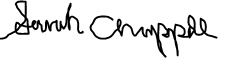 Sarah Chappell Enclosure Resume 